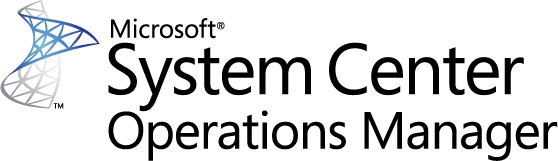 SQL Server 2017+ レプリケーション用 Microsoft System Center 管理パック ガイドMicrosoft Corporation公開日: 2017 年 11 月管理パックに関するフィードバックを Operations Manager チーム (sqlmpsfeedback@microsoft.com) にお送りください。著作権このドキュメントは現状有姿で提供されます。このドキュメントに記載されている情報や見解 (URL 等のインターネット Web サイトに関する情報を含む) は、将来予告なしに変更されることがあります。お客様は、その使用に関するリスクを負うものとします。ここで使用される例は架空のものであり、説明のためだけに使用されます。実在するものとは一切関係ありません。このドキュメントは、Microsoft 製品の無体財産権に関する法的な権利をお客さまに許諾するものではありません。内部的な参照目的に限り、このドキュメントを複製して使用することができます。内部的な参照目的に限り、このドキュメントを変更することができます。© 2017 Microsoft Corporation.All rights reserved.Microsoft、Active Directory、Windows、および Windows Server は、Microsoft Corporation およびその関連会社の商標です。その他すべての商標は各社が所有しています。目次変更履歴	5開始するには	6サポートされている構成	6管理パックのスコープ	7前提条件	8この管理パックのファイル	8必須の構成	9管理パックの目的	9監視シナリオ	10SQL Server レプリケーション オブジェクトの検出	10ディストリビューターの検出と監視	11パブリッシャーの検出と監視	11サブスクライバーの検出と監視	11パブリケーションの検出と監視	11サブスクリプションの検出と監視	12同じドライブ上の多数のパブリケーション スナップショット	12メンテナンス ジョブの失敗	12ジョブの失敗	13データ フロー	14論理構造	14パブリケーション フロー	14レプリケーション データベース ヘルス	17管理パックの構成	22ベスト プラクティス: カスタマイズ用の管理パックの作成	22管理パックをインポートする方法	23エージェント プロキシ オプションを有効にする方法	23セキュリティの構成	24実行プロファイル	24Operations Manager コンソールでの情報の表示	24バージョンに依存しない (汎用) ビューとダッシュボード	24SQL Server レプリケーション ビュー	25ダッシュボード	26レプリケーション コンポーネント データセンター ダッシュボード	27SQL Server レプリケーション データセンター ダッシュボード	27リンク	27付録: 用語と定義	28付録: 管理パックのビューとダッシュボード	30付録: 管理パックのオブジェクトとワークフロー	32付録: 既知の問題とトラブルシューティング	133SQL Server 2017+ レプリケーション用 Microsoft System Center 管理パック ガイドこのガイドは、バージョン 7.0.0.0 RTM の Microsoft SQL Server 2017+ レプリケーション用管理パックに基づいて作成されました。変更履歴開始するにはこのセクションの内容:サポートされている構成管理パックのスコープ前提条件この管理パックに含まれるファイル必須の構成サポートされている構成この管理パックは、SQL Server 2017 およびそれ以降のすべての SQL Server バージョンで SQL Server レプリケーションを監視するためのものです。System Center Operations Manager の次のバージョン用に設計されています。System Center Operations Manager 2012 R2System Center Operations Manager 2016専用の Operations Manager 管理グループは、この管理パックには必要ありません。次の表に、Microsoft SQL Server レプリケーション用管理パックでサポートされる構成の詳細を示します。SQL Server Express のすべてのエディションでサポートされているのは、サブスクライバーとしてのレプリケーションのみであることに注意してください。詳細については、SQL Server の各エディションでサポートされている機能を参照してください:https://msdn.microsoft.com/library/cc645993(v=sql.130).aspx管理パックのスコープMicrosoft SQL Server レプリケーション用管理パックでは、次の機能を監視できます。SQL Server のレプリケーション注 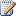 この管理パックでサポートされる監視シナリオの完全な一覧については、「監視シナリオ」セクションを参照してください。注 詳細情報と、セットアップと構成の詳しい手順については、このガイドの「管理パックの構成」セクションを参照してください。注 この管理パックは、SQL Server 用管理パックに依存するため、SQL Server 用管理パックをインストールすることをお勧めします。前提条件ベスト プラクティスとして、使用しているオペレーティング システム用の Windows Server 管理パックをインポートすることをお勧めします。Windows Server 管理パックは、ディスク容量、ディスク パフォーマンス、メモリ使用率、ネットワーク アダプターの使用率、プロセッサのパフォーマンスなど、SQL Server を実行しているコンピューターのパフォーマンスに影響を与えるオペレーティング システムの側面を監視します。この管理パックのファイルMicrosoft SQL Server レプリケーション用管理パックには、次のファイルが含まれています。注現行のガイドに加え、管理パックの配信には、SQL Server ダッシュボードの構成とカスタマイズに関するガイドも含まれます。必須の構成Microsoft SQL Server レプリケーション用管理パックを構成するには、次の手順を実行します。このガイドの「管理パックの構成」セクションを参照してください。このガイドの「セキュリティの構成」セクションの説明に従って必要なアクセス許可を付与します。SQL Server レプリケーションのインスタンスをホストする、サーバーにインストールされているすべてのエージェントでエージェント プロキシ オプションを有効にします。エージェント プロキシ オプションを有効にする方法の詳細については、このガイドの「エージェント プロキシ オプションを有効にする方法」セクションを参照してください。管理パックをインポートします。SQL Server レプリケーション実行プロファイルを、適切なアクセス許可のあるアカウントに関連付けます。実行プロファイルの構成の詳細については、このガイドの「実行プロファイルを構成する方法」セクションを参照してください。管理パックの目的このセクションの内容:監視シナリオデータ フロー注 この管理パックに含まれている検出、ルール、モニター、ビュー、およびレポートについての詳細は、このガイドの以下のセクションを参照してください。付録: 管理パックのオブジェクトとワークフロー付録: 管理パックのビューとダッシュボード監視シナリオSQL Server レプリケーション オブジェクトの検出SQL Server レプリケーション用管理パックでは、コンポーネントに関連するすべての SQL Server レプリケーションを検出して、監視することができます。管理パックでサポートされる監視の種類は、エージェント監視、エージェントレス監視および混合監視です。SQL Server 用管理パックで使用される監視の種類を自動的に選択して、適切な SQL Server インスタンスを監視します。管理パックで検出され、監視されるレプリケーション オブジェクトは次のとおりです。ディストリビューターパブリッシャーサブスクライバー (Subscriber)パブリケーションサブスクリプション各管理対象のレプリケーション オブジェクトは、さまざまなルールとモニターにより検出および監視されます。レプリケーション オブジェクトを対象とするルールとモニターの完全な一覧については、「付録: 管理パックのオブジェクトとワークフロー」セクションを参照してください。ディストリビューターの検出と監視各管理対象データベース エンジンに対して、さまざまなルールとモニターを使用してディストリビューターが検出され、監視されます。ディストリビューターを対象とするルールとモニターの完全な一覧については、「付録: 管理パックのオブジェクトとワークフロー」セクションを参照してください。詳細については、MSDN ライブラリの「ディストリビューターおよびパブリッシャーの情報スクリプト」の記事を参照してください。パブリッシャーの検出と監視各管理対象データベース エンジンに対して、さまざまなルールとモニターを使用してパブリッシャーが検出され、監視されます。パブリッシャーを対象とするルールとモニターの完全な一覧については、「付録: 管理パックのオブジェクトとワークフロー」セクションを参照してください。詳細については、MSDN ライブラリの「ディストリビューターおよびパブリッシャーの情報スクリプト」を参照してください。サブスクライバーの検出と監視各管理対象データベース エンジンに対して、さまざまなルールとモニターを使用してサブスクライバーが検出され、監視されます。サブスクライバーを対象とするルールとモニターの完全な一覧については、「付録: 管理パックのオブジェクトとワークフロー」セクションを参照してください。パブリケーションの検出と監視各管理対象パブリッシャー インスタンスに対して、さまざまなルールとモニターを使用してパブリケーションが検出され、監視されます。パブリケーションを対象とするルールとモニターの完全な一覧については、「付録: 管理パックのオブジェクトとワークフロー」セクションを参照してください。サブスクリプションの検出と監視各管理対象サブスクライバー インスタンスに対して、さまざまなルールとモニターを使用してサブスクリプションが検出され、監視されます。サブスクリプションを対象とするルールとモニターの完全な一覧については、「付録: 管理パックのオブジェクトとワークフロー」セクションを参照してください。同じドライブ上の多数のパブリケーション スナップショット多くのパブリケーションのスナップショットで同じメディアを共有している環境では、この管理パックで導入された空き領域の監視によりアラートが頻繁に行われる可能性があります。このような場合は、ハード ドライブの空き領域がしきい値に達すると、パブリケーションのスナップショットについてアラートが生成されます。アラートを抑えるには、[Snapshot Available Space (%) (スナップショットで使用可能な領域 (%))] の空き領域の監視をオフにし、オペレーティング システム管理パックをハード ドライブの空き領域の監視に使用します。メンテナンス ジョブの失敗レプリケーションでは、"MSSQL レプリケーション: ディストリビューター アラート ルールについて、保守ジョブが失敗しました" によって監視される以下のメンテナンス ジョブを使用します。データ検証で問題が見つかったサブスクリプションの再初期化エージェント履歴のクリーンアップ: ディストリビューションディストリビューションのレプリケーション モニターの状態更新機能レプリケーション エージェントの検査ディストリビューションのクリーンアップ: ディストリビューション有効期限が切れたサブスクリプションのクリーンアップ詳細については、MSDN ライブラリの「レプリケーション メンテナンス ジョブの実行 (SQL Server Management Studio)」を参照してください。ジョブの失敗管理パックは、ディストリビューターとサブスクライバーを対象としたモニターを定義します。これらのモニターはレプリケーション エージェントのジョブを監視し、ジョブが次の状態の場合、モニターの状態を変更します。ジョブは存在しているが実行されたことはなく、実行予定もないジョブの有効期限が切れているジョブが失敗したジョブが無効されているジョブは有効だがスケジュールが無効化されているジョブの実行に失敗し、スケジュールに従っていないジョブが再試行されたジョブが実行されたことがないジョブが実行されたことはないが、スケジュールは存在するジョブは正常に完了したが、スケジュールに従っていないジョブの実行が停止し、スケジュールに従っていない前のジョブ実行に失敗した前のジョブ実行が停止したジョブの状態が不明レプリケーション エージェントを対象とするルールとモニターの完全な一覧については、「付録: 管理パックのオブジェクトとワークフロー」セクションを参照してください。データ フロー次の図に、この管理パックの以下のデータ フローを示します。論理構造パブリケーション フローレプリケーション データベース ヘルス図の内容の詳細については、「付録: 用語と定義」を参照してください。論理構造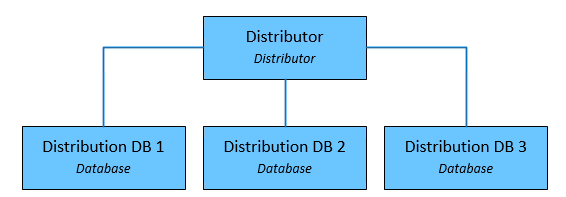 パブリケーション フロー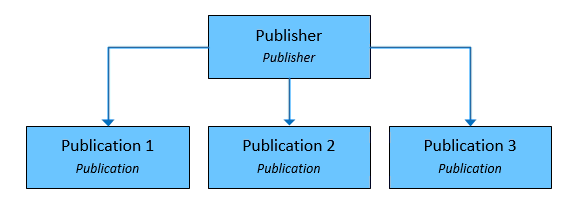 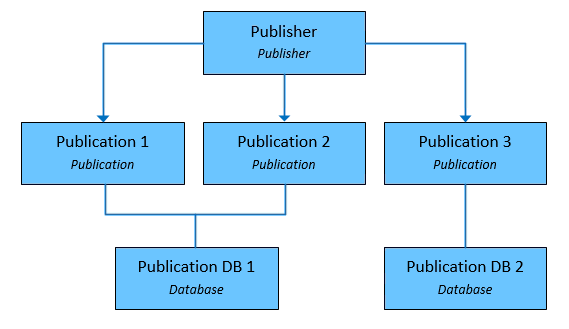 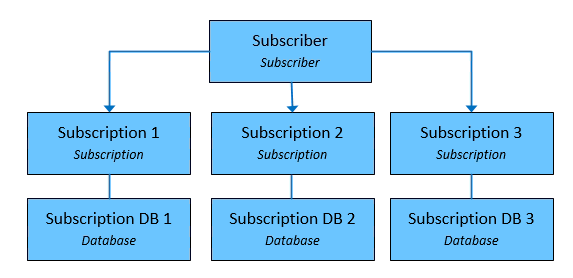 レプリケーション データベース ヘルスレプリケーション データベース ヘルスは、パブリッシュされたデータベースとしてレプリケーション プロセスに参加しているデータベース用に構築されています。最上位レベルの構造仮想ディストリビューターのレベル構造レプリケーション エージェント ファイルは、<ドライブ>:\Program Files\Microsoft SQL Server\100\COM の下に格納されています。次の表は、レプリケーション実行可能ファイル名およびファイル名を示しています。パラメーター参照を表示するにはエージェントのリンクをクリックしてください。レプリケーションには、レプリケーション エージェントに加えて、定期的なメンテナンスおよび要求時メンテナンスを実行するさまざまなジョブがあります。レプリケーション メンテナンス ジョブレプリケーションでは、次のジョブを使用して定期的なメンテナンスおよび要求時メンテナンスを実行します。仮想パブリッシャーのレベル構造仮想サブスクライバーのレベル構造管理パックの構成このセクションでは、この管理パックの構成およびチューニングに関するガイダンスを示します。このセクションの内容:ベスト プラクティス: カスタマイズ用の管理パックの作成管理パックをインポートする方法エージェント プロキシ オプションを有効にする方法実行プロファイルを構成する方法セキュリティの構成ベスト プラクティス: カスタマイズ用の管理パックの作成Microsoft SQL Server レプリケーション用管理パックは封印されているので、管理パック ファイルの元の設定は一切変更できません。ただし、上書き、新しい監視オブジェクトなどのカスタマイズを作成し、それらを別の管理パックに保存することができます。Operations Manager の既定では、すべてのカスタマイズは既定の管理パックに保存されます。ベスト プラクティスとして、カスタマイズする封印された管理パックごとに、別の管理パックを作成することをお勧めします。上書きを格納する新しい管理パックを作成することにより、次の利点を得ることができます。•	封印された管理パック用にカスタマイズした設定を保存するために管理パックを作成するときは、カスタマイズしている管理パックの名前を基に、"Microsoft SQL Server レプリケーション上書き" などの新しい管理パックの名前を付けると便利です。封印された管理パックごとのカスタマイズ設定を保存するために新しい管理パックを作成すると、カスタマイズ設定をテスト環境から運用環境にエクスポートする処理が簡単になります。また、管理パックを削除する前に依存関係を削除する必要があるため、こうすることで管理パックの削除も簡単になります。すべての管理パックのカスタマイズ設定を既定の管理パックに保存しておくと、1 つの管理パックを削除するときにまず既定の管理パックを削除する必要があるため、他の管理パックのカスタマイズ設定も削除されてしまいます。封印された管理パックと封印されていない管理パックの詳細については、「管理パックの形式」を参照してください。管理パックのカスタマイズおよび既定の管理パックの詳細については、「管理パックについて」を参照してください。カスタマイズ用の新しい管理パックを作成する方法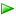 管理パックをインポートする方法管理パックのインポートの詳細については、「Operations Manager 管理パックをインポートする方法」をご覧ください。エージェント プロキシ オプションを有効にする方法エージェント プロキシ オプションを有効にするには、次の手順を実行します。1.	オペレーション コンソールを開き、[管理] ボタンをクリックします。2.	[管理者] ウィンドウで [エージェントで管理] をクリックします。3.	一覧内のエージェントをダブルクリックします。4.	[セキュリティ] タブで、[このエージェントをプロキシとして動作させ、他のコンピューター上の管理オブジェクトを検出する] をクリックします。セキュリティの構成このセクションでは、この管理パックのセキュリティの構成について説明します。実行プロファイルこの管理パックでは、SQL Server 用 System Center 管理パックと同じ実行プロファイルを使用します。実行プロファイルの構成の詳細については、対応する管理パック ガイドを参照してください。この管理パックでは今のところ、低い特権のアクセスの構成はサポートされていないことに注意してください。Operations Manager コンソールでの情報の表示バージョンに依存しない (汎用) ビューとダッシュボードこの管理パックでは、SQL Server 用管理パックの初回リリースで導入された共通のフォルダー構造を使用します。次のビューとダッシュボードは、バージョンに依存せず、SQL Server のすべてのバージョンに関する情報を表示します。SQL Server レプリケーション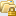 アクティブな警告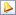 すべてのレプリケーション関連オブジェクト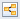 SQL Server レプリケーション データベース ヘルス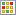 概要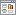 SQL Server レプリケーション ビュー[すべてのレプリケーション関連オブジェクト] ダイアグラム ビューでは、すべての SQL Server レプリケーション オブジェクトとそれらの関係についての情報が提供されます。[SQL Server レプリケーション データベース ヘルス] の状態ビューでは、パブリッシュされたデータベースとしてレプリケーションに参加しているすべてのデータベースに関する情報が提供されます。このビューでは、パブリッシュされたデータベースごとのダイアグラム ビューを簡単に開くことができます。SQL Server レプリケーション ビューMicrosoft SQL Server レプリケーション用管理パックでは、状態、パフォーマンス、およびアラート ビューの包括的なセットが導入されています。これらは、以下の専用フォルダーに格納されています。監視Microsoft SQL Server 2017+	SQL Server レプリケーション	SQL Server レプリケーション ビュー注 この管理パックでは、SQL Server レプリケーション用の別のフォルダーが提供されます。そのため、他のレプリケーション オブジェクトはこのフォルダーには表示されません。注 ビューの完全な一覧については、このガイドの「付録: 管理パックのビューとダッシュボード」セクションを参照してください。注 一部のビューには、オブジェクトまたはメトリックの非常に長いリストが含まれている場合があります。Operations Manager ツールバーの [スコープ]、[検索]、および [検索] ボタンを使用して、特定のオブジェクトまたはオブジェクトのグループを見つけることができます。詳細については、Operations Manager ヘルプの記事「Operations Manager コンソールでのデータとオブジェクトの検索」を参照してください。ダッシュボードこの管理パックには、SQL Server レプリケーションについての詳細な情報を提供する、豊富なダッシュボード セットが含まれています。それぞれのダッシュボードにはナビゲーション ウィジェットがあり (ダッシュボードの左端の部分にあります)、現在のプレゼンテーションのコンテキストを切り替えるために使用できます。つまり、ナビゲーション ウィジェットで選択されているオブジェクトに基づき、他のウィジェットで表示される情報は変化します。注 レプリケーション ダッシュボードには、次の 3 つの個人用設定があります。[更新頻度] – この設定は、ダッシュボードがクライアント上のデータを更新する頻度を定義します。この設定では、サーバーのメトリックの実際の収集頻度は変更されません。[時間間隔] – この設定は、データの表示期間を定義します。[インスタンス] ビューのパフォーマンス ウィジェットは、この設定に依存します。[背景色] – すべてのビューの背景色を変更します。注 グループまたはタイルを追加するには、データセンター ダッシュボードまたはグループのメニュー ボタン  を使用します。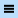 注 タイルを削除または編集するには、タイルを右クリックして、必要なアクションを選択します。注 背景色、時間間隔、および更新頻度の設定は、データセンター ダッシュボードおよびすべてのインスタンスのダッシュボードに適用され、[データセンター ダッシュボード] メニューから設定することができます。詳細については、Microsoft SQL Server ダッシュボードに関するガイドを参照してください。レプリケーション コンポーネント データセンター ダッシュボードレプリケーション コンポーネント データセンター ダッシュボードは、SQL Server のバージョンに依存しないレプリケーションのダッシュボードです。このダッシュボードには、既定では、レプリケーション データベース ヘルス グループ、ディストリビューター グループ、パブリッシャー グループ、およびサブスクライバー グループの 4 つのグループが含まれています。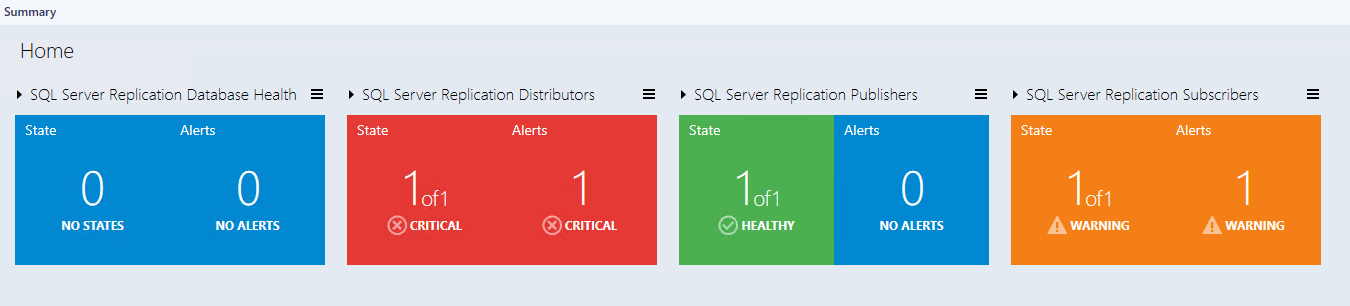 SQL Server レプリケーション データセンター ダッシュボードSQL Server レプリケーション データセンター ダッシュボードは、SQL Server レプリケーション固有のダッシュボードです。既定では、このダッシュボードには、SQL Server のディストリビューター、パブリッシャー、およびサブスクライバーをすべて含む SQL Server レプリケーション グループのみが含まれています。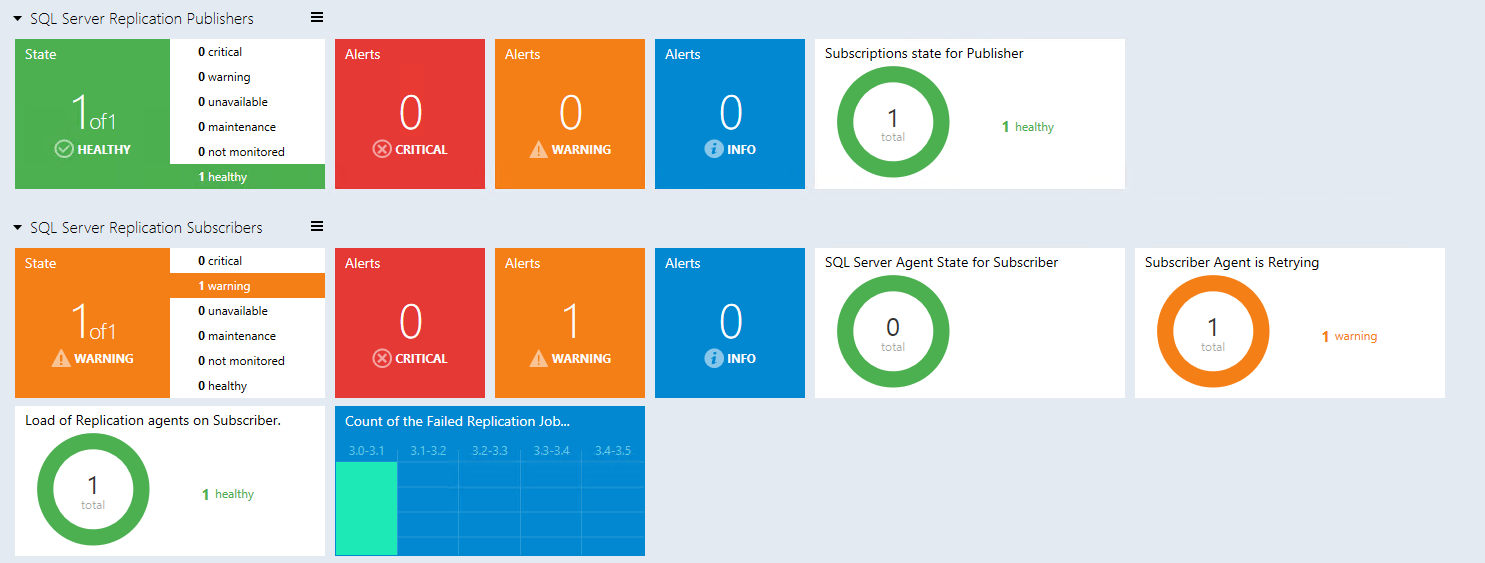 リンク以下のリンクから、System Center 管理パックに関連する一般的なタスクに関する情報が得られます。管理パックのライフ サイクル Operations Manager 管理パックをインポートする方法 上書き用管理パックの作成 実行アカウントと実行プロファイルの管理 Operations Manager 管理パックをエクスポートする方法 Operations Manager 管理パックを削除する方法 System Center Operations Manager の無料トレーニングについては、Microsoft Virtual Academy (MVA) の System Center 2012 R2 Operations Manager 管理パックに関するコースをご覧ください。Operations Manager および管理パックに関する質問については、「System Center Operations Manager コミュニティ フォーラム」(http://go.microsoft.com/fwlink/?LinkID=179635) を参照してください。重要 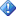 Microsoft 以外のサイトのすべての情報と内容は、その Web サイトの所有者またはユーザーによって提供されています。Microsoft はこの Web サイトの情報について、明示、黙示、または法定を問わず、一切保証しません。付録: 用語と定義付録: 管理パックのビューとダッシュボードRoot	 Microsoft SQL Server 2017+		SQL Server レプリケーション [バージョンに依存しないフォルダー]アクティブな警告– [ターゲット: レプリケーション警告スコープ グループ、スコープ: SQL Server レプリケーション オブジェクト]レプリケーションに関連するすべてのオブジェクト – [ターゲット: レプリケーション フロー グループ、スコープ: レプリケーションに関連するすべてのオブジェクト]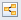 SQL Server レプリケーション データベース ヘルス – [ターゲット: ディストリビューション データベース、スコープ: SQL Server のパブリッシュされたデータベース]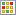 概要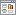 SQL Server レプリケーション ビュー [バージョンに依存しないフォルダー]ディストリビューター – [ターゲット: 汎用ディストリビューター、スコープ: SQL Server レプリケーション ディストリビューター]パブリケーション – [ターゲット: 汎用パブリケーション、スコープ: SQL Server レプリケーション パブリケーション]パブリッシャー – [ターゲット: 汎用パブリッシャー、スコープ: SQL Server レプリケーション パブリッシャー]サブスクライバー – [ターゲット: 汎用サブスクライバー、スコープ: SQL Server レプリケーション サブスクライバー]サブスクリプション – [ターゲット: 汎用サブスクリプション、スコープ: SQL Server レプリケーション サブスクリプション]				 Windows 上の SQL Server レプリケーション [バージョンに依存するフォルダー]アクティブな警告 – [ターゲット: SQL Server レプリケーション警告スコープ グループ、スコープ: SQL Server レプリケーション オブジェクト]ディストリビューター – [ターゲット: ディストリビューター SQL、スコープ: SQL Server レプリケーション ディストリビューター]パブリケーション – [ターゲット: パブリケーション SQL、スコープ: SQL Server レプリケーション パブリケーション]パブリッシャー – [ターゲット: パブリッシャー SQL、スコープ: SQL Server レプリケーション パブリッシャー]サブスクライバー – [ターゲット: サブスクライバー SQL、スコープ: SQL Server レプリケーション サブスクライバー]サブスクリプション – [ターゲット: サブスクリプション SQL、スコープ: SQL Server レプリケーション サブスクリプション]概要			パフォーマンスディストリビューター パフォーマンス コレクション – [ターゲット: ディストリビューター SQL、スコープ: パフォーマンス カウンター オブジェクト]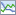 パブリッシャー パフォーマンス コレクション – [ターゲット: パブリッシャー SQL、スコープ: パフォーマンス カウンター オブジェクト]サブスクライバー パフォーマンス コレクション – [ターゲット: サブスクライバー SQL、スコープ: パフォーマンス カウンター オブジェクト]付録: 管理パックのオブジェクトとワークフロー以下のセクションでは、Microsoft SQL Server レプリケーション用管理パックで検出されるオブジェクトの種類について説明します。ディストリビューター グループディストリビューター グループは、ディストリビューターを含むグループです。ディストリビューター グループ - 検出ディストリビューター グループ メンバーシップの検出ディストリビューター グループでのメンバーシップの検出ディストリビューター グループ - 依存関係 (ロールアップ) モニターディストリビューター グループの汎用ディストリビューター構成のロールアップディストリビューター グループの汎用ディストリビューター可用性のロールアップディストリビューター グループの汎用ディストリビューター セキュリティのロールアップディストリビューター グループの汎用ディストリビューター パフォーマンスのロールアップディストリビューター インスタンス グループディストリビューター インスタンス グループは、ディストリビューターのすべての SQL Server インスタンスを含むグループです。ディストリビューター インスタンス グループ - 依存関係 (ロールアップ) モニターディストリビューター インスタンス グループのインスタンス可用性のロールアップディストリビューター インスタンス グループの汎用ディストリビューター セキュリティのロールアップディストリビューター インスタンス グループのインスタンス構成のロールアップディストリビューター インスタンス グループの汎用ディストリビューター パフォーマンスのロールアップディストリビューター インスタンス グループの汎用ディストリビューター構成のロールアップディストリビューター インスタンス グループのインスタンス パフォーマンスのロールアップディストリビューター インスタンス グループのインスタンス セキュリティのロールアップディストリビューター インスタンス グループの汎用ディストリビューター可用性のロールアップ汎用パブリケーション汎用パブリケーション - 依存関係 (ロールアップ) モニターデータベース構成のロールアップデータベース可用性のロールアップデータベース パフォーマンス (ロールアップ)データベース セキュリティのロールアップ汎用レプリケーション警告スコープ グループ汎用レプリケーション警告スコープ グループには、警告を生成する SQL Server のオブジェクトが含まれます。汎用レプリケーション警告スコープ グループ - 検出汎用レプリケーション警告スコープ グループの検出警告スコープ グループの検出汎用サブスクリプション共通プロパティの基本コレクション。汎用サブスクリプション - 依存関係 (ロールアップ) モニターデータベース可用性のロールアップデータベース構成のロールアップデータベース セキュリティのロールアップデータベース パフォーマンス (ロールアップ)Windows 上の MSSQL レプリケーション: 警告スコープ グループWindows 上の SQL Server レプリケーション警告スコープ グループWindows 上の MSSQL レプリケーション: 警告スコープ グループ - 検出Windows 上の MSSQL レプリケーション: 警告スコープ グループの検出警告スコープ グループの検出Windows 上の MSSQL レプリケーション: ディストリビューターWindows 上の SQL Server ディストリビューターは、1 つ以上のパブリッシャーに関連付けられたレプリケーション固有データのストアとして機能する SQL Server インスタンスですWindows 上の MSSQL レプリケーション: ディストリビューター - 検出Windows 上の MSSQL レプリケーション: ディストリビューター - 検出オブジェクト検出では、Windows 上の Microsoft SQL Server インスタンスのすべてのディストリビューターを検出します。Windows 上の MSSQL レプリケーション: ディストリビューター - ユニット モニターディストリビューション エージェントの状態 (すべてのパブリケーションの集約)このモニターは、ディストリビューターで処理されるすべてのパブリケーションのディストリビューション エージェントの状態を確認します。ディストリビューターのレプリケーション マージ エージェントの状態 (すべてのサブスクリプションの集約)このモニターは、ディストリビューターのすべてのサブスクリプションのマージ エージェントの状態を確認します。ディストリビューターのレプリケーション スナップショット エージェントの状態 (すべてのパブリケーションの集約)このモニターは、ディストリビューターのすべてのパブリケーションのスナップショット エージェント サービスの状態を確認します。ディストリビューターのレプリケーション キュー リーダー エージェントの状態 (すべてのパブリケーションの集約)このモニターは、ディストリビューター上にあるすべてのパブリケーションのキュー リーダー エージェント サービスの状態を確認します。注: このモニターは、既定では無効になっています。必要に応じて上書きを使用し、モニターを有効にしてください。期限切れサブスクリプションの割合期限切れのサブスクリプション モニターの割合のモニターディストリビューター上の同期されていないサブスクリプションこのモニターは、特定のディストリビューターに対して同期されていないサブスクリプションを検出します。マージ サブスクリプションではこのモニターが無効になっていることに注意してください。ディストリビューターのレプリケーション ログ リーダー エージェントの状態 (すべてのパブリケーションの集約)このモニターは、ディストリビューターで処理されるすべてのパブリケーションのレプリケーション ログ リーダーの状態を確認します。ディストリビューターでレプリケーション エージェントが失敗しましたこのモニターは、ディストリビューション エージェント、マージ エージェント、およびスナップショット エージェントのレプリケーション エージェント ジョブが正常な状態にあるかどうかを確認します。いずれかのエージェントが失敗した状態にある場合、このモニターがトリガーされます。パブリケーション スナップショットで使用可能な領域このモニターは、パブリケーション スナップショットで使用できるディスク領域が警告しきい値設定を下回ったときに、警告を報告します。スナップショット ファイルのフォルダー サイズの割合で指定します。このモニターは、使用できる領域が重大なしきい値を下回ったときに、重大アラートを報告します。非アクティブ化されたサブスクリプションの割合非アクティブ化されたサブスクリプション モニターの割合ディストリビューターのセキュリティ保護可能なリソース構成の状態このモニターでは、Windows 上のレプリケーション ディストリビューターのセキュリティ保護可能なリソースへのアクセス構成の状態を確認します。ディストリビューターでの保留コマンド配信を待機しているディストリビューターに保留コマンドがあります。マージ サブスクリプションではこのモニターが無効になっていることに注意してください。ディストリビューション データベースの可用性このモニターは、ディストリビューターのディストリビューション データベースの可用性を確認します。1 つ以上のレプリケーション エージェントがディストリビューターで再試行していますこのモニターは、ディストリビューション エージェント、ログ リーダー エージェント、マージ エージェント、キュー リーダー エージェント、またはスナップショット エージェントのいずれかのレプリケーション エージェントで、操作が再試行されているかどうかを確認します。レプリケーション エージェントの日ごとの実行時間の合計これは、ディストリビューターのレプリケーション エージェント (ディストリビューション、ログ リーダー、マージ、キュー リーダー、およびスナップショット) の日ごとの合計実行時間を監視します。サブスクライバーからのディストリビューション データベースの可用性このモニターは、サブスクライバーからのディストリビューション データベースの可用性を確認します。ディストリビューターに対する SQL Server エージェントの状態このモニターは、SQL Server エージェントがディストリビューターで実行されているかどうかを確認します。Windows 上の MSSQL レプリケーション: ディストリビューター - 依存関係 (ロールアップ) モニターWindows 上の MSSQL レプリケーション: データベース パフォーマンス ロールアップこのモニターは、パフォーマンスの状態をデータベースから Windows 上の Microsoft SQL Server レプリケーションにロールアップしますWindows 上の MSSQL レプリケーション: ディストリビューター - ルール (アラート)Windows 上の MSSQL レプリケーション: ディストリビューターアラート ルールについて、保守ジョブが失敗しましたディストリビューターアラート ルールについて、保守ジョブが失敗しましたWindows 上の MSSQL レプリケーション: ディストリビューター - ルール (アラート以外)Windows 上の MSSQL レプリケーション: ディストリビューターに対するディストリビューション エージェント インスタンスの数ディストリビューターに対するディストリビューション エージェント インスタンスの数Windows 上の MSSQL レプリケーション: ディストリビューターに対するマージ エージェント インスタンスの数ディストリビューターに対するマージ エージェント インスタンスの数。Windows 上の MSSQL レプリケーション: ログ リーダー エージェント: 1 秒間に配信されたトランザクションディストリビューターに 1 秒間に配信されたトランザクション数。Windows 上の MSSQL レプリケーション: マージ エージェント: 1 秒間にダウンロードされた変更パブリッシャーからサブスクライバーに 1 秒間にレプリケートされた行数 (ディストリビューターの集約)。Windows 上の MSSQL レプリケーション: ディストリビューターに対するログ リーダー エージェント インスタンスの数ディストリビューターに対するログ リーダー エージェント インスタンスの数。Windows 上の MSSQL レプリケーション: ログ リーダー エージェント: 1 秒間に配信されたコマンドディストリビューターに 1 秒間に配信されたコマンド数。Windows 上の MSSQL レプリケーション: ディストリビューター上の失敗したレプリケーション エージェント ジョブの数このルールでは、マージ、ディストリビューションおよびスナップショット エージェントの失敗したレプリケーション エージェント ジョブを収集します。Windows 上の MSSQL レプリケーション: スナップショット エージェント: 1 秒間に配信されたトランザクションディストリビューターに 1 秒間に配信されたトランザクション数。Windows 上の MSSQL レプリケーション: ディストリビューション エージェント: 1 秒間に配信されたコマンドサブスクライバーに 1 秒間に配信されたコマンド数。Windows 上の MSSQL レプリケーション: ディストリビューション データベース内の保留コマンドの数レプリケーションを保留中のディストリビューション データベースのコマンド数。Windows 上の MSSQL レプリケーション: レプリケーション スナップショットで使用可能な領域 (%)レプリケーション スナップショットをホストしているメディアの空き領域。Windows 上の MSSQL レプリケーション: ディストリビューターに対するスナップショット エージェント インスタンスの数ディストリビューターに対するスナップショット エージェント インスタンスの数。Windows 上の MSSQL レプリケーション: ログ リーダー エージェント: 配信の遅延パブリッシャーでトランザクションが適用されてから、ディストリビューターに配信されるまでの現在の経過時間 (ミリ秒)。Windows 上の MSSQL レプリケーション: スナップショット エージェント: 1 秒間に配信されたコマンドディストリビューターに 1 秒間に配信されたコマンド数。Windows 上の MSSQL レプリケーション: ディストリビューション エージェント: 配信の遅延トランザクションがディストリビューターに配信されてから、サブスクライバーで適用されるまでの現在の経過時間 (ミリ秒)。Windows 上の MSSQL レプリケーション: マージ エージェント: 1 秒間に発生した競合マージ プロセス中に 1 秒間に発生した競合数。Windows 上の MSSQL レプリケーション: マージ エージェント: 1 秒間にアップロードされた変更サブスクライバーからパブリッシャーに 1 秒間にレプリケートされた行数。Windows 上の MSSQL レプリケーション: 非アクティブ化されたサブスクリプション (%)ディストリビューターに対する非アクティブ化されたサブスクリプションの割合Windows 上の MSSQL レプリケーション: 期限切れのサブスクリプション (%)ディストリビューターに対する期限切れのサブスクリプションの割合Windows 上の MSSQL レプリケーション: ディストリビューターに対するパブリケーションの数ディストリビューターに対するパブリケーションの数。Windows 上の MSSQL レプリケーション: ディストリビューション エージェント: 1 秒間に配信されたトランザクションサブスクライバーに 1 秒間に配信されたトランザクション数。Windows 上の MSSQL レプリケーション: ディストリビューターに対するサブスクリプションの数ディストリビューターに対するサブスクリプションの数。Windows 上の MSSQL レプリケーション: ディストリビューターに対するキュー リーダー インスタンスの数ディストリビューターに対するキュー リーダー インスタンスの数。Windows 上の MSSQL レプリケーション: ディストリビューターに対する同期されていないサブスクリプションの数ディストリビューターに対する同期されていないサブスクリプションの数Windows 上の MSSQL レプリケーション: グループWindows 上のすべての SQL Server レプリケーション コンポーネントを含むグループWindows 上の MSSQL レプリケーション: グループ - 検出Windows 上の MSSQL レプリケーション: Windows 上の SQL Server レプリケーション グループへの追加この検出ルールでは、Windows 上のすべての SQL Server レプリケーション コンポーネントを Windows 上の SQL Server レプリケーション グループに追加します。Windows 上の MSSQL レプリケーション: 監視プール アラート コレクションWindows 上の MSSQL レプリケーション監視プール アラート コレクション。このオブジェクトは、SQL Server 監視プールのメンバーであるノードのイベント ログから Windows モジュールのエラーと警告を収集するために使用されます。Windows 上の MSSQL レプリケーション: 監視プール アラート コレクション - 検出Windows 上の MSSQL レプリケーション: 監視プール アラート コレクションの検出このルールでは、Windows 上の MSSQL レプリケーションの監視プール アラート コレクションを検出します。このオブジェクトは、SQL Server 監視プールのメンバーであるノードのイベント ログからモジュールのエラーと警告を収集するために使用されます。Windows 上の MSSQL レプリケーション: ローカル アラート コレクションの検出このルールでは、Windows 上の MSSQL レプリケーションのローカル アラート コレクションを検出します。このオブジェクトは、ローカル SQL Server DB エンジン インスタンスを監視する SCOM エージェントのイベント ログからモジュールのエラーと警告を収集するために使用されます。Windows 上の MSSQL レプリケーション: 監視プール アラート コレクション - ルール (アラート)Windows 上の MSSQL レプリケーション: 検出の警告このルールでは検出ワークフローの警告を追跡し、エラー アラートを生成します。Windows 上の MSSQL レプリケーション: 検出エラーこのルールでは検出ワークフローのエラーを追跡し、エラー アラートを生成します。Windows 上の MSSQL レプリケーション: 監視の警告このルールでは監視ワークフローの警告を追跡し、エラー アラートを生成します。Windows 上の MSSQL レプリケーション: 監視エラーこのルールでは監視ワークフローのエラーを追跡し、エラー アラートを生成します。Windows 上の MSSQL レプリケーション: パブリケーションパブリケーションは、1 つのデータベースからの 1 つ以上のアーティクルの集合です。複数のアーティクルを 1 つのパブリケーションにグループ化することで、1 つの単位としてレプリケートされる論理的に関連するデータベース データとオブジェクトのセットを簡単に指定できるようになります。Windows 上の MSSQL レプリケーション: パブリケーション - 検出Windows 上の MSSQL レプリケーション: パブリケーションの検出オブジェクト検出では、Windows 上の Microsoft SQL Server のパブリッシャーのすべてのパブリケーションが検出されますWindows 上の MSSQL レプリケーション: パブリケーション - ユニット モニターレプリケーション スナップショット エージェントの状態このモニターは、パブリケーションのレプリケーション スナップショット エージェント サービスの状態を確認します。パブリケーションに対するレプリケーション ログ リーダー エージェントの状態このモニターは、パブリケーションに対するレプリケーション ログ リーダー エージェント サービスの状態を確認します。すべてのサブスクリプションがパブリケーションに関して同期していますすべてのサブスクリプションが同期していますWindows 上の MSSQL レプリケーション: パブリッシャーWindows 上の SQL Server パブリッシャーは、レプリケーションによって他の場所でデータを使用可能にする Windows 上の SQL インスタンスです。Windows 上の MSSQL レプリケーション: パブリッシャー - 検出Windows 上の MSSQL レプリケーション: パブリッシャーの検出オブジェクト検出では、Windows 上の Microsoft SQL Server のインスタンスのパブリッシャーが検出されます。Windows 上の MSSQL レプリケーション: パブリッシャー - ユニット モニターパブリッシャーに対する SQL Server エージェントの状態このモニターは、SQL Server エージェントがパブリッシャーで実行されているかどうかを確認します。パブリッシャーに対するサブスクリプションの状態このモニターは、パブリケーションに非アクティブのサブスクリプションが存在するかどうかを確認します。パブリッシャーのセキュリティ保護可能なリソース構成の状態このモニターは、Windows 上のレプリケーション パブリッシャーのセキュリティ保護可能なリソースへのアクセス構成の状態を確認します。Windows 上の MSSQL レプリケーション: パブリッシャー - ルール (アラート以外)Windows 上の MSSQL レプリケーション: パブリッシャーに対するパブリケーションの数パブリッシャーに対するパブリケーションの数。Windows 上の MSSQL レプリケーション: サブスクライバーWindows 上の SQL Server サブスクライバーは、レプリケートされたデータを受信する Windows 上の SQL インスタンスです。Windows 上の MSSQL レプリケーション: サブスクライバー - 検出Windows 上の MSSQL レプリケーション: サブスクライバーの検出オブジェクト検出では、Windows 上の Microsoft SQL Server のインスタンスのサブスクライバーが検出されます。Windows 上の MSSQL レプリケーション: サブスクライバー - ユニット モニターサブスクライバーでのレプリケーション エージェントの負荷サブスクライバー上のレプリケーション エージェント (配布とマージ) の負荷。SQL Server エージェントは SQL Server Express Edition では使用できないため、このモニターはこのようなエディションのインスタンスでは無効になることに注意してください。サブスクライバー エージェントが再試行中サブスクライバー エージェント (ディストリビューション、ログ リーダー、マージ、キュー リーダー、およびスナップショット) がモニターを再試行しています。SQL Server エージェントの Windows サービスは、SQL Server Express のいずれのエディションでもサポートされていないことに注意してください。そのため、このモニターは SQL Server Express に対しては適用されません。サブスクライバーに対する SQL Server エージェントの状態このモニターは、SQL Server エージェントがサブスクライバーで実行されているかどうかを確認します。SQL Server エージェントの Windows サービスは、SQL Server Express のいずれのエディションでもサポートされていないことに注意してください。そのため、このモニターは SQL Server Express に対しては適用されません。サブスクライバーのセキュリティ保護可能なリソース構成の状態このモニターは、Windows 上のレプリケーション サブスクライバーのセキュリティ保護可能なリソースへのアクセス構成の状態を確認します。Windows 上の MSSQL レプリケーション: サブスクライバー - ルール (アラート以外)Windows 上の MSSQL レプリケーション: サブスクライバーに対する失敗したレプリケーション ジョブの数サブスクライバーに対する失敗したレプリケーション ジョブの数Windows 上の MSSQL レプリケーション: サブスクライバーに対するサブスクリプションの数サブスクライバーに対するサブスクリプションの数。Windows 上の MSSQL レプリケーション: サブスクリプションWindows 上の SQL Server サブスクリプションは、サブスクライバーに配信されるパブリケーションのコピーの要求です。Windows 上の MSSQL レプリケーション: サブスクリプション - 検出Windows 上の MSSQL レプリケーション: サブスクリプションの検出オブジェクト検出では、Windows 上の Microsoft SQL Server のサブスクライバーのすべてのサブスクリプションが検出されます。Windows 上の MSSQL レプリケーション: サブスクリプション - ユニット モニターサブスクリプションに対するレプリケーション マージ エージェントの状態このモニターは、サブスクリプションに対するレプリケーション マージ エージェント サービスの状態を確認します。SQL Server エージェントの Windows サービスは、SQL Server Express のいずれのエディションでもサポートされていないことに注意してください。そのため、このモニターは SQL Server Express に対しては適用されません。サブスクリプションの保留コマンドディストリビューターで、特定のサブスクリプションへの配信を待機している保留中のコマンドが存在します。マージ サブスクリプションではこのモニターが無効になっていることに注意してください。サブスクリプションに対するディストリビューション エージェントの状態このモニターは、サブスクリプションに対するレプリケーション ディストリビューション エージェント サービスの状態を確認します。SQL Server エージェントの Windows サービスは、SQL Server Express のいずれのエディションでもサポートされていないことに注意してください。そのため、このモニターは SQL Server Express に対しては適用されません。サブスクリプション待機時間このモニターは、サブスクライバーへの配信を待機しているディストリビューション データベースのコマンドの遅延を確認します。マージ サブスクリプションではこのモニターが無効になっていることに注意してください。Windows 上の MSSQL レプリケーション: サブスクリプション - ルール (アラート以外)Windows 上の MSSQL レプリケーション: 保留コマンドの数サブスクリプションのディストリビューション データベースでレプリケーションを保留中のコマンド数。マージ サブスクリプションではこのルールが無効になっていることに注意してください。MSSQL: 汎用レプリケーション警告スコープ グループSQL Server レプリケーション警告スコープ グループには、警告を生成する SQL Server オブジェクトが含まれます。MSSQL: 汎用レプリケーション警告スコープ グループ - 検出MSSQL: レプリケーション警告スコープ グループの検出警告スコープ グループの検出MSSQL: 汎用レプリケーション警告スコープ グループ汎用レプリケーション警告スコープ グループには、警告を生成する SQL Server のオブジェクトが含まれます。MSSQL: 汎用レプリケーション警告スコープ グループ - 検出MSSQL: レプリケーション警告スコープ グループの検出警告スコープ グループの検出MSSQL: 汎用レプリケーション データベース ヘルスこのクラスは、1 つのパブリッシャー データベースにリンクされているパブリッシャー、ディストリビューターおよびサブスクライバーをグループ化するために使用される動的なアプリケーションです。MSSQL: 汎用レプリケーション データベース ヘルス - 検出MSSQL: 汎用レプリケーション データベース ヘルスの検出オブジェクト検出は、パブリッシュされたデータベースに関連する集計正常性コンテナーおよびオブジェクトの関係を検出します。MSSQL: 汎用レプリケーション データベース ヘルス - 依存関係 (ロールアップ) モニター仮想ディストリビューター構成のロールアップ仮想ディストリビューター構成のロールアップ仮想ディストリビューター パフォーマンスのロールアップ仮想ディストリビューター パフォーマンスのロールアップ仮想パブリッシャー可用性のロールアップ仮想パブリッシャー可用性のロールアップ仮想パブリッシャー構成のロールアップ仮想パブリッシャー構成のロールアップ仮想ディストリビューター可用性のロールアップ仮想ディストリビューター可用性のロールアップ仮想パブリッシャー パフォーマンスのロールアップ仮想パブリッシャー パフォーマンスのロールアップ仮想サブスクライバー ホスト可用性のロールアップ仮想サブスクライバー ホスト可用性のロールアップ仮想パブリッシャー セキュリティのロールアップ仮想パブリッシャー セキュリティのロールアップ仮想サブスクライバー ホスト セキュリティのロールアップ仮想サブスクライバー ホスト セキュリティのロールアップ仮想ディストリビューター セキュリティのロールアップ仮想ディストリビューター セキュリティのロールアップ仮想サブスクライバー ホスト パフォーマンスのロールアップ仮想サブスクライバー ホスト パフォーマンスのロールアップ仮想サブスクライバー ホスト構成のロールアップ仮想サブスクライバー ホスト構成のロールアップMSSQL: 汎用レプリケーション ディストリビューター グループディストリビューター グループはディストリビューターのグループです。MSSQL: 汎用レプリケーション ディストリビューター グループ - 検出MSSQL: 汎用レプリケーション ディストリビューター グループ メンバーシップの検出ディストリビューター グループでのメンバーシップの検出MSSQL: 汎用レプリケーション ディストリビューター グループ - 依存関係 (ロールアップ) モニターディストリビューター グループの汎用ディストリビューター パフォーマンスのロールアップディストリビューター グループの汎用ディストリビューター パフォーマンスのロールアップディストリビューター グループの汎用ディストリビューター構成のロールアップディストリビューター グループの汎用ディストリビューター構成のロールアップディストリビューター グループの汎用ディストリビューター可用性のロールアップディストリビューター グループの汎用ディストリビューター可用性のロールアップディストリビューター グループの汎用ディストリビューター セキュリティのロールアップディストリビューター グループの汎用ディストリビューター セキュリティのロールアップMSSQL: 汎用レプリケーション ディストリビューター インスタンス グループディストリビューター インスタンス グループは、ディストリビューターのすべての SQL Server インスタンスを含むグループです。MSSQL: 汎用レプリケーション ディストリビューター インスタンス グループ - 依存関係 (ロールアップ) モニターディストリビューター インスタンス グループのインスタンス構成のロールアップディストリビューター インスタンス グループのインスタンス構成のロールアップディストリビューター インスタンス グループのインスタンス可用性のロールアップディストリビューター インスタンス グループのインスタンス可用性のロールアップディストリビューター インスタンス グループのインスタンス セキュリティのロールアップディストリビューター インスタンス グループのインスタンス セキュリティのロールアップディストリビューター インスタンス グループの汎用ディストリビューター構成のロールアップディストリビューター インスタンス グループの汎用ディストリビューター構成のロールアップディストリビューター インスタンス グループのインスタンス パフォーマンスのロールアップディストリビューター インスタンス グループのインスタンス パフォーマンスのロールアップディストリビューター インスタンス グループの汎用ディストリビューター パフォーマンスのロールアップディストリビューター インスタンス グループの汎用ディストリビューター パフォーマンスのロールアップディストリビューター インスタンス グループの汎用ディストリビューター可用性のロールアップディストリビューター インスタンス グループの汎用ディストリビューター可用性のロールアップディストリビューター インスタンス グループの汎用ディストリビューター セキュリティのロールアップディストリビューター インスタンス グループの汎用ディストリビューター セキュリティのロールアップMSSQL: 汎用レプリケーション フロー グループこのグループは、パブリッシャー、ディストリビューターおよびサブスクライバーのコレクションです。これには、System Center Operations Manager データベースにあるレプリケーションと関係するすべてのオブジェクトが含まれます。MSSQL: 汎用レプリケーション フロー グループ - 検出MSSQL: 汎用レプリケーション フロー グループの検出レプリケーション フロー グループでのメンバーシップの検出MSSQL: 汎用レプリケーション フロー グループ - 依存関係 (ロールアップ) モニターレプリケーション フロー グループのディストリビューター グループ可用性のロールアップレプリケーション フロー グループのディストリビューター グループ可用性のロールアップレプリケーション フロー グループのサブスクライバー グループ可用性のロールアップレプリケーション フロー グループのサブスクライバー グループ可用性のロールアップレプリケーション フロー グループのパブリッシャー グループ構成のロールアップレプリケーション フロー グループのパブリッシャー グループ構成のロールアップレプリケーション フロー グループのパブリッシャー グループ可用性のロールアップレプリケーション フロー グループのパブリッシャー グループ可用性のロールアップレプリケーション フロー グループのパブリッシャー インスタンス グループ可用性のロールアップレプリケーション フロー グループのパブリッシャー インスタンス グループ可用性のロールアップレプリケーション フロー グループのサブスクライバー グループ構成のロールアップレプリケーション フロー グループのサブスクライバー グループ構成のロールアップレプリケーション フロー グループのディストリビューター インスタンス グループ可用性のロールアップレプリケーション フロー グループのディストリビューター インスタンス グループ可用性のロールアップレプリケーション フロー グループのディストリビューター インスタンス グループ セキュリティのロールアップレプリケーション フロー グループのディストリビューター インスタンス グループ セキュリティのロールアップレプリケーション フロー グループのサブスクライバー インスタンス グループ構成のロールアップレプリケーション フロー グループのサブスクライバー インスタンス グループ構成のロールアップレプリケーション フロー グループのディストリビューター グループ パフォーマンスのロールアップレプリケーション フロー グループのディストリビューター グループ パフォーマンスのロールアップレプリケーション フロー グループのサブスクライバー インスタンス グループ可用性のロールアップレプリケーション フロー グループのサブスクライバー インスタンス グループ可用性のロールアップレプリケーション フロー グループのサブスクライバー グループ セキュリティのロールアップレプリケーション フロー グループのサブスクライバー グループ セキュリティのロールアップレプリケーション フロー グループのディストリビューター インスタンス グループ構成のロールアップレプリケーション フロー グループのディストリビューター インスタンス グループ構成のロールアップレプリケーション フロー グループのサブスクライバー インスタンス グループ セキュリティのロールアップレプリケーション フロー グループのサブスクライバー インスタンス グループ セキュリティのロールアップレプリケーション フロー グループのパブリッシャー インスタンス グループ セキュリティのロールアップレプリケーション フロー グループのパブリッシャー インスタンス グループ セキュリティのロールアップレプリケーション フロー グループのディストリビューター グループ構成のロールアップレプリケーション フロー グループのディストリビューター グループ構成のロールアップレプリケーション フロー グループのサブスクライバー インスタンス グループ パフォーマンスのロールアップレプリケーション フロー グループのサブスクライバー インスタンス グループ パフォーマンスのロールアップレプリケーション フロー グループのサブスクライバー グループ パフォーマンスのロールアップレプリケーション フロー グループのサブスクライバー グループ パフォーマンスのロールアップレプリケーション フロー グループのパブリッシャー インスタンス グループ構成のロールアップレプリケーション フロー グループのパブリッシャー インスタンス グループ構成のロールアップレプリケーション フロー グループのディストリビューター インスタンス グループ パフォーマンスのロールアップレプリケーション フロー グループのディストリビューター インスタンス グループ パフォーマンスのロールアップレプリケーション フロー グループのパブリッシャー グループ セキュリティのロールアップレプリケーション フロー グループのパブリッシャー グループ セキュリティのロールアップレプリケーション フロー グループのパブリッシャー インスタンス グループ パフォーマンスのロールアップレプリケーション フロー グループのパブリッシャー インスタンス グループ パフォーマンスのロールアップレプリケーション フロー グループのディストリビューター グループ セキュリティのロールアップレプリケーション フロー グループのディストリビューター グループ セキュリティのロールアップレプリケーション フロー グループのパブリッシャー グループ パフォーマンスのロールアップレプリケーション フロー グループのパブリッシャー グループ パフォーマンスのロールアップMSSQL: 汎用レプリケーション パブリケーション汎用パブリケーション。MSSQL: 汎用レプリケーション パブリケーション - 依存関係 (ロールアップ) モニターデータベース可用性のロールアップデータベース可用性のロールアップデータベース パフォーマンス (ロールアップ)データベース パフォーマンス (ロールアップ)データベース構成のロールアップデータベース構成のロールアップデータベース セキュリティのロールアップデータベース セキュリティのロールアップMSSQL: 汎用レプリケーション パブリッシャー グループパブリッシャー グループはパブリッシャーのグループです。MSSQL: 汎用レプリケーション パブリッシャー グループ - 検出MSSQL: 汎用レプリケーション パブリッシャー グループの検出パブリッシャー グループでのメンバーシップの検出MSSQL: 汎用レプリケーション パブリッシャー グループ - 依存関係 (ロールアップ) モニターパブリッシャー グループの汎用パブリッシャー可用性のロールアップパブリッシャー グループの汎用パブリッシャー可用性のロールアップパブリッシャー グループの汎用パブリッシャー セキュリティのロールアップパブリッシャー グループの汎用パブリッシャー セキュリティのロールアップパブリッシャー グループの汎用パブリッシャー パフォーマンスのロールアップパブリッシャー グループの汎用パブリッシャー パフォーマンスのロールアップパブリッシャー グループの汎用パブリッシャー構成のロールアップパブリッシャー グループの汎用パブリッシャー構成のロールアップMSSQL: 汎用レプリケーション パブリッシャー インスタンス グループパブリッシャー インスタンス グループは、パブリッシャーのすべての SQL Server インスタンスを含むグループです。MSSQL: 汎用レプリケーション パブリッシャー インスタンス グループ - 依存関係 (ロールアップ) モニターパブリッシャー インスタンス グループのインスタンス構成のロールアップパブリッシャー インスタンス グループのインスタンス構成のロールアップパブリッシャー インスタンス グループのインスタンス パフォーマンスのロールアップパブリッシャー インスタンス グループのインスタンス パフォーマンスのロールアップパブリッシャー インスタンス グループのインスタンス セキュリティのロールアップパブリッシャー インスタンス グループのインスタンス セキュリティのロールアップパブリッシャー インスタンス グループのインスタンス可用性のロールアップパブリッシャー インスタンス グループのインスタンス可用性のロールアップパブリッシャー インスタンス グループの汎用パブリッシャー パフォーマンスのロールアップパブリッシャー インスタンス グループの汎用パブリッシャー パフォーマンスのロールアップパブリッシャー インスタンス グループの汎用パブリッシャー可用性のロールアップパブリッシャー インスタンス グループの汎用パブリッシャー可用性のロールアップパブリッシャー インスタンス グループの汎用パブリッシャー構成のロールアップパブリッシャー インスタンス グループの汎用パブリッシャー構成のロールアップパブリッシャー インスタンス グループの汎用パブリッシャー セキュリティのロールアップパブリッシャー インスタンス グループの汎用パブリッシャー セキュリティのロールアップMSSQL: 汎用レプリケーション シードMicrosoft SQL Server レプリケーション シードのインストール。MSSQL: 汎用レプリケーション シード - 検出Windows 上の MSSQL レプリケーション: Windows 上の SQL Server レプリケーション (シード) の検出この検出ルールでは、Windows 上の Microsoft SQL Server レプリケーション データベース ヘルスのシードを検出します。このオブジェクトは、特定のサーバー コンピューターに、レプリケーション ディストリビューターが構成された Windows 上の Microsoft SQL Server のインストールが含まれていることを示します。MSSQL: 汎用レプリケーション サブスクライバー グループサブスクライバー グループはすべてのサブスクライバーを含むグループです。MSSQL: 汎用レプリケーション サブスクライバー グループ - 検出MSSQL: 汎用レプリケーション サブスクライバー グループ メンバーシップの検出サブスクライバー グループでのメンバーシップの検出MSSQL: 汎用レプリケーション サブスクライバー グループ - 依存関係 (ロールアップ) モニターサブスクライバー グループの汎用サブスクライバー セキュリティのロールアップサブスクライバー グループの汎用サブスクライバー セキュリティのロールアップサブスクライバー グループの汎用サブスクライバー可用性のロールアップサブスクライバー グループの汎用サブスクライバー可用性のロールアップサブスクライバー グループの汎用サブスクライバー パフォーマンスのロールアップサブスクライバー グループの汎用サブスクライバー パフォーマンスのロールアップサブスクライバー グループの汎用サブスクライバー構成のロールアップサブスクライバー グループの汎用サブスクライバー構成のロールアップMSSQL: 汎用レプリケーション サブスクライバー インスタンス グループサブスクライバー インスタンス グループは、サブスクライバーのすべての SQL Server インスタンスを含むグループです。MSSQL: 汎用レプリケーション サブスクライバー インスタンス グループ - 依存関係 (ロールアップ) モニターサブスクライバー インスタンス グループのインスタンス可用性のロールアップサブスクライバー インスタンス グループのインスタンス可用性のロールアップサブスクライバー インスタンス グループの汎用サブスクライバー可用性のロールアップサブスクライバー インスタンス グループの汎用サブスクライバー可用性のロールアップサブスクライバー インスタンス グループのインスタンス構成のロールアップサブスクライバー インスタンス グループのインスタンス構成のロールアップサブスクライバー インスタンス グループの汎用サブスクライバー パフォーマンスのロールアップサブスクライバー インスタンス グループの汎用サブスクライバー パフォーマンスのロールアップサブスクライバー インスタンス グループのインスタンス パフォーマンスのロールアップサブスクライバー インスタンス グループのインスタンス パフォーマンスのロールアップサブスクライバー インスタンス グループの汎用サブスクライバー セキュリティのロールアップサブスクライバー インスタンス グループの汎用サブスクライバー セキュリティのロールアップサブスクライバー インスタンス グループの汎用サブスクライバー構成のロールアップサブスクライバー インスタンス グループの汎用サブスクライバー構成のロールアップサブスクライバー インスタンス グループのインスタンス セキュリティのロールアップサブスクライバー インスタンス グループのインスタンス セキュリティのロールアップMSSQL: 汎用レプリケーション サブスクリプション汎用サブスクリプション。MSSQL: 汎用レプリケーション サブスクリプション - 依存関係 (ロールアップ) モニターデータベース セキュリティのロールアップデータベース セキュリティのロールアップデータベース構成のロールアップデータベース構成のロールアップデータベース パフォーマンス (ロールアップ)データベース パフォーマンス (ロールアップ)データベース可用性のロールアップデータベース可用性のロールアップMSSQL: 汎用レプリケーション仮想警告スコープ グループ仮想レプリケーション警告スコープ グループには、警告を生成する仮想レプリケーション オブジェクトが含まれます。MSSQL: 汎用レプリケーション仮想警告スコープ グループ - 検出MSSQL: 汎用レプリケーション仮想警告スコープ グループの検出仮想警告スコープ グループの検出MSSQL: 汎用レプリケーション仮想ディストリビューター仮想ディストリビューター。MSSQL: 汎用レプリケーション仮想ディストリビューター - 検出MSSQL: 汎用レプリケーション データベース ヘルスの検出オブジェクト検出は、パブリッシュされたデータベースに関連する集計正常性コンテナーおよびオブジェクトの関係を検出します。MSSQL: 汎用レプリケーション仮想ディストリビューター - ユニット モニターディストリビューターに関して検出されたすべてのパブリッシャーこのモニターは、ディストリビューターに関してすべてのパブリッシャーが検出されたことを確認します。MSSQL: 汎用レプリケーション仮想ディストリビューター - 依存関係 (ロールアップ) モニター汎用ディストリビューター構成のロールアップ汎用ディストリビューター構成のロールアップ汎用ディストリビューター セキュリティのロールアップ汎用ディストリビューター セキュリティのロールアップ汎用ディストリビューター可用性のロールアップ汎用ディストリビューター可用性のロールアップデータベース構成のロールアップデータベース構成のロールアップデータベース セキュリティのロールアップデータベース セキュリティのロールアップデータベース可用性のロールアップデータベース可用性のロールアップシステム エンティティ セキュリティのロールアップシステム エンティティ セキュリティのロールアップシステム エンティティ パフォーマンスのロールアップシステム エンティティ パフォーマンスのロールアップシステム エンティティ可用性のロールアップシステム エンティティ可用性のロールアップデータベース パフォーマンス (ロールアップ)データベース パフォーマンス (ロールアップ)汎用ディストリビューター パフォーマンスのロールアップ汎用ディストリビューター パフォーマンスのロールアップシステム エンティティ構成のロールアップシステム エンティティ構成のロールアップMSSQL: 汎用レプリケーション仮想パブリケーション ホスト仮想パブリケーション ホスト。MSSQL: 汎用レプリケーション仮想パブリケーション ホスト - 検出MSSQL: 汎用レプリケーション データベース ヘルスの検出オブジェクト検出は、パブリッシュされたデータベースに関連する集計正常性コンテナーおよびオブジェクトの関係を検出します。MSSQL: 汎用レプリケーション仮想パブリケーション ホスト - 依存関係 (ロールアップ) モニター汎用パブリケーション パフォーマンスのロールアップ汎用パブリケーション パフォーマンスのロールアップ汎用パブリケーション構成のロールアップ汎用パブリケーション構成のロールアップ汎用パブリケーション セキュリティのロールアップ汎用パブリケーション セキュリティのロールアップ汎用パブリケーション可用性のロールアップ汎用パブリケーション可用性のロールアップMSSQL: 汎用レプリケーション仮想パブリッシャー仮想パブリッシャー。MSSQL: 汎用レプリケーション仮想パブリッシャー - 検出MSSQL: 汎用レプリケーション データベース ヘルスの検出オブジェクト検出は、パブリッシュされたデータベースに関連する集計正常性コンテナーおよびオブジェクトの関係を検出します。MSSQL: 汎用レプリケーション仮想パブリッシャー - 依存関係 (ロールアップ) モニター汎用パブリケーション構成のロールアップ汎用パブリケーション構成のロールアップデータベース パフォーマンス (ロールアップ)データベース パフォーマンス (ロールアップ)汎用パブリケーション パフォーマンスのロールアップ汎用パブリケーション パフォーマンスのロールアップ仮想パブリケーション ホスト パフォーマンスのロールアップ仮想パブリケーション ホスト パフォーマンスのロールアップ仮想パブリケーション ホスト構成のロールアップ仮想パブリケーション ホスト構成のロールアップ仮想パブリケーション ホスト セキュリティのロールアップ仮想パブリケーション ホスト セキュリティのロールアップ汎用パブリッシャー可用性のロールアップ汎用パブリッシャー可用性のロールアップシステム エンティティ セキュリティのロールアップシステム エンティティ セキュリティのロールアップデータベース セキュリティのロールアップデータベース セキュリティのロールアップデータベース可用性のロールアップデータベース可用性のロールアップシステム エンティティ可用性のロールアップシステム エンティティ可用性のロールアップ汎用パブリケーション セキュリティのロールアップ汎用パブリケーション セキュリティのロールアップデータベース構成のロールアップデータベース構成のロールアップ汎用パブリッシャー構成のロールアップ汎用パブリッシャー構成のロールアップシステム エンティティ構成のロールアップシステム エンティティ構成のロールアップシステム エンティティ パフォーマンスのロールアップシステム エンティティ パフォーマンスのロールアップ汎用パブリッシャー セキュリティのロールアップ汎用パブリッシャー セキュリティのロールアップ仮想パブリケーション ホスト可用性のロールアップ仮想パブリケーション ホスト可用性のロールアップ汎用パブリッシャー パフォーマンスのロールアップ汎用パブリッシャー パフォーマンスのロールアップ汎用パブリケーション可用性のロールアップ汎用パブリケーション可用性のロールアップMSSQL: 汎用レプリケーション仮想サブスクライバー仮想サブスクライバー。MSSQL: 汎用レプリケーション仮想サブスクライバー - 検出MSSQL: 汎用レプリケーション データベース ヘルスの検出オブジェクト検出は、パブリッシュされたデータベースに関連する集計正常性コンテナーおよびオブジェクトの関係を検出します。MSSQL: 汎用レプリケーション仮想サブスクライバー - 依存関係 (ロールアップ) モニターシステム エンティティ セキュリティのロールアップシステム エンティティ セキュリティのロールアップシステム エンティティ構成のロールアップシステム エンティティ構成のロールアップシステム エンティティ可用性のロールアップシステム エンティティ可用性のロールアップ汎用サブスクライバー セキュリティのロールアップ汎用サブスクライバー セキュリティのロールアップ仮想サブスクリプション セキュリティのロールアップ仮想サブスクリプション セキュリティのロールアップシステム エンティティ パフォーマンスのロールアップシステム エンティティ パフォーマンスのロールアップ汎用サブスクライバー パフォーマンスのロールアップ汎用サブスクライバー パフォーマンスのロールアップ汎用サブスクライバー構成のロールアップ汎用サブスクライバー構成のロールアップ汎用サブスクライバー可用性のロールアップ汎用サブスクライバー可用性のロールアップ仮想サブスクリプション可用性のロールアップ仮想サブスクリプション可用性のロールアップ汎用サブスクリプション構成のロールアップ汎用サブスクリプション構成のロールアップ仮想サブスクリプション パフォーマンスのロールアップ仮想サブスクリプション パフォーマンスのロールアップMSSQL: 汎用レプリケーション仮想サブスクライバー ホスト仮想サブスクライバー ホスト。MSSQL: 汎用レプリケーション仮想サブスクライバー ホスト- 検出MSSQL: 汎用レプリケーション データベース ヘルスの検出オブジェクト検出は、パブリッシュされたデータベースに関連する集計正常性コンテナーおよびオブジェクトの関係を検出します。MSSQL: 汎用レプリケーション仮想サブスクライバー ホスト - 依存関係 (ロールアップ) モニター仮想サブスクライバー可用性のロールアップ仮想サブスクライバー可用性のロールアップ仮想サブスクライバー構成のロールアップ仮想サブスクライバー構成のロールアップ仮想サブスクライバー パフォーマンスのロールアップ仮想サブスクライバー パフォーマンスのロールアップ仮想サブスクライバー セキュリティのロールアップ仮想サブスクライバー セキュリティのロールアップMSSQL: 汎用レプリケーション仮想サブスクリプション仮想サブスクリプション。MSSQL: 汎用レプリケーション仮想サブスクリプション - 検出MSSQL: 汎用レプリケーション データベース ヘルスの検出オブジェクト検出は、パブリッシュされたデータベースに関連する集計正常性コンテナーおよびオブジェクトの関係を検出します。MSSQL: 汎用レプリケーション仮想サブスクリプション - 依存関係 (ロールアップ) モニター汎用サブスクリプション セキュリティのロールアップ汎用サブスクリプション セキュリティのロールアップ汎用サブスクリプション構成のロールアップ汎用サブスクリプション構成のロールアップ汎用サブスクリプション パフォーマンスのロールアップ汎用サブスクリプション パフォーマンスのロールアップ汎用サブスクリプション可用性のロールアップ汎用サブスクリプション可用性のロールアップパブリッシャー グループパブリッシャー グループはパブリッシャーのグループですパブリッシャー グループ - 検出パブリッシャー グループ メンバーシップの検出パブリッシャー グループでのメンバーシップの検出パブリッシャー グループ - 依存関係 (ロールアップ) モニターパブリッシャー グループの汎用パブリッシャー セキュリティのロールアップパブリッシャー グループの汎用パブリッシャー セキュリティのロールアップパブリッシャー グループの汎用パブリッシャー可用性のロールアップパブリッシャー グループの汎用パブリッシャー可用性のロールアップパブリッシャー グループの汎用パブリッシャー パフォーマンスのロールアップパブリッシャー グループの汎用パブリッシャー パフォーマンスのロールアップパブリッシャー グループの汎用パブリッシャー構成のロールアップパブリッシャー グループの汎用パブリッシャー構成のロールアップパブリッシャー インスタンス グループパブリッシャー インスタンス グループは、パブリッシャーのすべての SQL Server インスタンスを含むグループですパブリッシャー インスタンス グループ - 依存関係 (ロールアップ) モニターパブリッシャー インスタンス グループの汎用パブリッシャー構成のロールアップパブリッシャー インスタンス グループの汎用パブリッシャー構成のロールアップパブリッシャー インスタンス グループのインスタンス パフォーマンスのロールアップパブリッシャー インスタンス グループのインスタンス パフォーマンスのロールアップパブリッシャー インスタンス グループのインスタンス セキュリティのロールアップパブリッシャー インスタンス グループのインスタンス セキュリティのロールアップパブリッシャー インスタンス グループの汎用パブリッシャー パフォーマンスのロールアップパブリッシャー インスタンス グループの汎用パブリッシャー パフォーマンスのロールアップパブリッシャー インスタンス グループのインスタンス可用性のロールアップパブリッシャー インスタンス グループのインスタンス可用性のロールアップパブリッシャー インスタンス グループの汎用パブリッシャー セキュリティのロールアップパブリッシャー インスタンス グループの汎用パブリッシャー セキュリティのロールアップパブリッシャー インスタンス グループの汎用パブリッシャー可用性のロールアップパブリッシャー インスタンス グループの汎用パブリッシャー可用性のロールアップパブリッシャー インスタンス グループのインスタンス構成のロールアップパブリッシャー インスタンス グループのインスタンス構成のロールアップレプリケーション データベース ヘルスこのクラスは、1 つのパブリッシャー データベースにリンクされているパブリッシャー、ディストリビューターおよびサブスクライバーをグループ化するために使用される動的なアプリケーションです。レプリケーション データベース ヘルス - 検出レプリケーション データベース ヘルスの検出オブジェクト検出は、パブリッシュされたデータベースに関連する集計正常性コンテナーおよびオブジェクトの関係を検出します。レプリケーション データベース ヘルス - 依存関係 (ロールアップ) モニター仮想サブスクライバー ホスト可用性のロールアップ仮想サブスクライバー ホスト可用性のロールアップ仮想パブリッシャー構成のロールアップ仮想パブリッシャー構成のロールアップ仮想パブリッシャー可用性のロールアップ仮想パブリッシャー可用性のロールアップ仮想ディストリビューター可用性のロールアップ仮想ディストリビューター可用性のロールアップ仮想パブリッシャー パフォーマンスのロールアップ仮想パブリッシャー パフォーマンスのロールアップ仮想パブリッシャー セキュリティのロールアップ仮想パブリッシャー セキュリティのロールアップ仮想サブスクライバー ホスト構成のロールアップ仮想サブスクライバー ホスト構成のロールアップ仮想ディストリビューター セキュリティのロールアップ仮想ディストリビューター セキュリティのロールアップ仮想サブスクライバー ホスト パフォーマンスのロールアップ仮想サブスクライバー ホスト パフォーマンスのロールアップ仮想ディストリビューター パフォーマンスのロールアップ仮想ディストリビューター パフォーマンスのロールアップ仮想ディストリビューター構成のロールアップ仮想ディストリビューター構成のロールアップ仮想サブスクライバー ホスト セキュリティのロールアップ仮想サブスクライバー ホスト セキュリティのロールアップレプリケーション データベース ヘルス グループレプリケーション データベース ヘルス グループは、レプリケーション データベース ヘルス オブジェクトのグループですレプリケーション データベース ヘルス グループ - 検出レプリケーション ライブラリ データベース ヘルス グループ メンバーシップの検出レプリケーション ライブラリ データベース ヘルス グループのメンバーシップの検出レプリケーション フロー グループこのグループは、パブリッシャー、ディストリビューターおよびサブスクライバーのコレクションです。これには、System Center Operations Manager データベースにあるレプリケーションと関係するすべてのオブジェクトが含まれます。レプリケーション フロー グループ - 検出レプリケーション フロー グループの検出レプリケーション フロー グループでのメンバーシップの検出レプリケーション フロー グループ - 依存関係 (ロールアップ) モニターレプリケーション フロー グループのサブスクライバー インスタンス グループ可用性のロールアップレプリケーション フロー グループのサブスクライバー インスタンス グループ可用性のロールアップレプリケーション フロー グループのサブスクライバー グループ可用性のロールアップレプリケーション フロー グループのサブスクライバー グループ可用性のロールアップレプリケーション フロー グループのディストリビューター グループ可用性のロールアップレプリケーション フロー グループのディストリビューター グループ可用性のロールアップレプリケーション フロー グループのパブリッシャー グループ パフォーマンスのロールアップレプリケーション フロー グループのパブリッシャー グループ パフォーマンスのロールアップレプリケーション フロー グループのディストリビューター グループ構成のロールアップレプリケーション フロー グループのディストリビューター グループ構成のロールアップレプリケーション フロー グループのディストリビューター インスタンス グループ セキュリティのロールアップレプリケーション フロー グループのディストリビューター インスタンス グループ セキュリティのロールアップレプリケーション フロー グループのディストリビューター インスタンス グループ可用性のロールアップレプリケーション フロー グループのディストリビューター インスタンス グループ可用性のロールアップレプリケーション フロー グループのパブリッシャー インスタンス グループ パフォーマンスのロールアップレプリケーション フロー グループのパブリッシャー インスタンス グループ パフォーマンスのロールアップレプリケーション フロー グループのサブスクライバー グループ パフォーマンスのロールアップレプリケーション フロー グループのサブスクライバー グループ パフォーマンスのロールアップレプリケーション フロー グループのパブリッシャー インスタンス グループ可用性のロールアップレプリケーション フロー グループのパブリッシャー インスタンス グループ可用性のロールアップレプリケーション フロー グループのサブスクライバー グループ セキュリティのロールアップレプリケーション フロー グループのサブスクライバー グループ セキュリティのロールアップレプリケーション フロー グループのサブスクライバー インスタンス グループ構成のロールアップレプリケーション フロー グループのサブスクライバー インスタンス グループ構成のロールアップレプリケーション フロー グループのパブリッシャー グループ可用性のロールアップレプリケーション フロー グループのパブリッシャー グループ可用性のロールアップレプリケーション フロー グループのサブスクライバー インスタンス グループ セキュリティのロールアップレプリケーション フロー グループのサブスクライバー インスタンス グループ セキュリティのロールアップレプリケーション フロー グループのサブスクライバー インスタンス グループ パフォーマンスのロールアップレプリケーション フロー グループのサブスクライバー インスタンス グループ パフォーマンスのロールアップレプリケーション フロー グループのパブリッシャー グループ構成のロールアップレプリケーション フロー グループのパブリッシャー グループ構成のロールアップレプリケーション フロー グループのパブリッシャー インスタンス グループ構成のロールアップレプリケーション フロー グループのパブリッシャー インスタンス グループ構成のロールアップレプリケーション フロー グループのディストリビューター グループ セキュリティのロールアップレプリケーション フロー グループのディストリビューター グループ セキュリティのロールアップレプリケーション フロー グループのサブスクライバー グループ構成のロールアップレプリケーション フロー グループのサブスクライバー グループ構成のロールアップレプリケーション フロー グループのディストリビューター インスタンス グループ パフォーマンスのロールアップレプリケーション フロー グループのディストリビューター インスタンス グループ パフォーマンスのロールアップレプリケーション フロー グループのパブリッシャー インスタンス グループ セキュリティのロールアップレプリケーション フロー グループのパブリッシャー インスタンス グループ セキュリティのロールアップレプリケーション フロー グループのパブリッシャー グループ セキュリティのロールアップレプリケーション フロー グループのパブリッシャー グループ セキュリティのロールアップレプリケーション フロー グループのディストリビューター インスタンス グループ構成のロールアップレプリケーション フロー グループのディストリビューター インスタンス グループ構成のロールアップレプリケーション フロー グループのディストリビューター グループ パフォーマンスのロールアップレプリケーション フロー グループのディストリビューター グループ パフォーマンスのロールアップSQL Server アラート スコープ グループSQL Server アラート スコープ グループには、SQL Server のオブジェクトのうち、アラートを生成する可能性のあるものが含まれます。SQL Server アラート スコープ グループ - 検出MSSQL: レプリケーション警告スコープ グループの検出警告スコープ グループの検出SQL Server アラート スコープ グループSQL Server アラート スコープ グループには、SQL Server のオブジェクトのうち、アラートを生成する可能性のあるものが含まれます。SQL Server アラート スコープ グループ - 検出レプリケーション警告スコープ グループの検出警告スコープ グループの検出SQL Server レプリケーション警告スコープ グループSQL Server レプリケーション警告スコープ グループには、警告を生成する SQL Server オブジェクトが含まれます。SQL Server レプリケーション警告スコープ グループ - 検出レプリケーション警告スコープ グループの検出警告スコープ グループの検出サブスクライバー グループサブスクライバー グループはすべてのサブスクライバーを含むグループですサブスクライバー グループ - 検出サブスクライバー グループ メンバーシップの検出サブスクライバー グループでのメンバーシップの検出サブスクライバー グループ - 依存関係 (ロールアップ) モニターサブスクライバー グループの汎用サブスクライバー構成のロールアップサブスクライバー グループの汎用サブスクライバー構成のロールアップサブスクライバー グループの汎用サブスクライバー セキュリティのロールアップサブスクライバー グループの汎用サブスクライバー セキュリティのロールアップサブスクライバー グループの汎用サブスクライバー可用性のロールアップサブスクライバー グループの汎用サブスクライバー可用性のロールアップサブスクライバー グループの汎用サブスクライバー パフォーマンスのロールアップサブスクライバー グループの汎用サブスクライバー パフォーマンスのロールアップサブスクライバー インスタンス グループサブスクライバー インスタンス グループは、サブスクライバーのすべての SQL Server インスタンスを含むグループですサブスクライバー インスタンス グループ - 依存関係 (ロールアップ) モニターサブスクライバー インスタンス グループの汎用サブスクライバー パフォーマンスのロールアップサブスクライバー インスタンス グループの汎用サブスクライバー パフォーマンスのロールアップサブスクライバー インスタンス グループの汎用サブスクライバー構成のロールアップサブスクライバー インスタンス グループの汎用サブスクライバー構成のロールアップサブスクライバー インスタンス グループのインスタンス パフォーマンスのロールアップサブスクライバー インスタンス グループのインスタンス パフォーマンスのロールアップサブスクライバー インスタンス グループの汎用サブスクライバー可用性のロールアップサブスクライバー インスタンス グループの汎用サブスクライバー可用性のロールアップサブスクライバー インスタンス グループのインスタンス構成のロールアップサブスクライバー インスタンス グループのインスタンス構成のロールアップサブスクライバー インスタンス グループのインスタンス可用性のロールアップサブスクライバー インスタンス グループのインスタンス可用性のロールアップサブスクライバー インスタンス グループのインスタンス セキュリティのロールアップサブスクライバー インスタンス グループのインスタンス セキュリティのロールアップサブスクライバー インスタンス グループの汎用サブスクライバー セキュリティのロールアップサブスクライバー インスタンス グループの汎用サブスクライバー セキュリティのロールアップ仮想ディストリビューター仮想ディストリビューター。仮想ディストリビューター - 検出レプリケーション データベース ヘルスの検出オブジェクト検出は、パブリッシュされたデータベースに関連する集計正常性コンテナーおよびオブジェクトの関係を検出します。仮想ディストリビューター - ユニット モニターディストリビューターに関して検出されたすべてのパブリッシャーこのモニターは、ディストリビューターに関してすべてのパブリッシャーが検出されたことを確認します。仮想ディストリビューター - 依存関係 (ロールアップ) モニター汎用ディストリビューター構成のロールアップ汎用ディストリビューター構成のロールアップコンピューター ロール セキュリティのロールアップコンピューター ロール セキュリティのロールアップコンピューター ロール構成のロールアップコンピューター ロール構成のロールアップ汎用ディストリビューター可用性のロールアップ汎用ディストリビューター可用性のロールアップ汎用ディストリビューター セキュリティのロールアップ汎用ディストリビューター セキュリティのロールアップコンピューター ロール可用性のロールアップコンピューター ロール可用性のロールアップデータベース可用性のロールアップデータベース可用性のロールアップ汎用ディストリビューター パフォーマンスのロールアップ汎用ディストリビューター パフォーマンスのロールアップデータベース パフォーマンス (ロールアップ)データベース パフォーマンス (ロールアップ)データベース セキュリティのロールアップデータベース セキュリティのロールアップデータベース構成のロールアップデータベース構成のロールアップコンピューター ロール パフォーマンスのロールアップコンピューター ロール パフォーマンスのロールアップ仮想パブリケーション ホスト仮想パブリケーション ホスト。仮想パブリケーション ホスト - 検出レプリケーション データベース ヘルスの検出オブジェクト検出は、パブリッシュされたデータベースに関連する集計正常性コンテナーおよびオブジェクトの関係を検出します。仮想パブリケーション ホスト- 依存関係 (ロールアップ) モニター汎用パブリケーション パフォーマンスのロールアップ汎用パブリケーション パフォーマンスのロールアップ汎用パブリケーション構成のロールアップ汎用パブリケーション構成のロールアップ汎用パブリケーション セキュリティのロールアップ汎用パブリケーション セキュリティのロールアップ汎用パブリケーション可用性のロールアップ汎用パブリケーション可用性のロールアップ仮想パブリッシャー仮想パブリッシャー。仮想パブリッシャー - 検出レプリケーション データベース ヘルスの検出オブジェクト検出は、パブリッシュされたデータベースに関連する集計正常性コンテナーおよびオブジェクトの関係を検出します。仮想パブリケーション - 依存関係 (ロールアップ) モニターコンピューター ロール セキュリティのロールアップコンピューター ロール セキュリティのロールアップ汎用パブリケーション パフォーマンスのロールアップ汎用パブリケーション パフォーマンスのロールアップ汎用パブリッシャー セキュリティのロールアップ汎用パブリッシャー セキュリティのロールアップ汎用パブリッシャー パフォーマンスのロールアップ汎用パブリッシャー パフォーマンスのロールアップ仮想パブリケーション ホスト可用性のロールアップ仮想パブリケーション ホスト可用性のロールアップ仮想パブリケーション ホスト パフォーマンスのロールアップ仮想パブリケーション ホスト パフォーマンスのロールアップデータベース パフォーマンス (ロールアップ)データベース パフォーマンス (ロールアップ)汎用パブリケーション構成のロールアップ汎用パブリケーション構成のロールアップ汎用パブリッシャー可用性のロールアップ汎用パブリッシャー可用性のロールアップコンピューター ロール構成のロールアップコンピューター ロール構成のロールアップ汎用パブリケーション セキュリティのロールアップ汎用パブリケーション セキュリティのロールアップデータベース構成のロールアップデータベース構成のロールアップ仮想パブリケーション ホスト セキュリティのロールアップ仮想パブリケーション ホスト セキュリティのロールアップデータベース セキュリティのロールアップデータベース セキュリティのロールアップ汎用パブリッシャー構成のロールアップ汎用パブリッシャー構成のロールアップ仮想パブリケーション ホスト構成のロールアップ仮想パブリケーション ホスト構成のロールアップ汎用パブリケーション可用性のロールアップ汎用パブリケーション可用性のロールアップコンピューター ロール パフォーマンスのロールアップコンピューター ロール パフォーマンスのロールアップコンピューター ロール可用性のロールアップコンピューター ロール可用性のロールアップデータベース可用性のロールアップデータベース可用性のロールアップ仮想レプリケーション警告スコープ グループ仮想レプリケーション警告スコープ グループには、警告を生成する仮想レプリケーション オブジェクトが含まれます。仮想レプリケーション警告スコープ グループ - 検出仮想レプリケーション警告スコープ グループの検出仮想警告スコープ グループの検出仮想サブスクライバー仮想サブスクライバー。仮想サブスクライバー - 検出レプリケーション データベース ヘルスの検出オブジェクト検出は、パブリッシュされたデータベースに関連する集計正常性コンテナーおよびオブジェクトの関係を検出します。仮想サブスクライバー - 依存関係 (ロールアップ) モニター汎用サブスクライバー パフォーマンスのロールアップ汎用サブスクライバー パフォーマンスのロールアップ汎用サブスクリプション構成のロールアップ汎用サブスクリプション構成のロールアップ仮想サブスクリプション セキュリティのロールアップ仮想サブスクリプション セキュリティのロールアップコンピューター ロール可用性のロールアップコンピューター ロール可用性のロールアップ汎用サブスクライバー可用性のロールアップ汎用サブスクライバー可用性のロールアップコンピューター ロール セキュリティのロールアップコンピューター ロール セキュリティのロールアップコンピューター ロール構成のロールアップコンピューター ロール構成のロールアップ汎用サブスクライバー セキュリティのロールアップ汎用サブスクライバー セキュリティのロールアップ汎用サブスクライバー構成のロールアップ汎用サブスクライバー構成のロールアップ仮想サブスクリプション可用性のロールアップ仮想サブスクリプション可用性のロールアップコンピューター ロール パフォーマンスのロールアップコンピューター ロール パフォーマンスのロールアップ仮想サブスクリプション パフォーマンスのロールアップ仮想サブスクリプション パフォーマンスのロールアップ仮想サブスクライバー ホスト仮想サブスクライバー ホスト。仮想サブスクライバー ホスト - 検出レプリケーション データベース ヘルスの検出オブジェクト検出は、パブリッシュされたデータベースに関連する集計正常性コンテナーおよびオブジェクトの関係を検出します。仮想サブスクライバー ホスト - 依存関係 (ロールアップ) モニター仮想サブスクライバー構成のロールアップ仮想サブスクライバー構成のロールアップ仮想サブスクライバー可用性のロールアップ仮想サブスクライバー可用性のロールアップ仮想サブスクライバー パフォーマンスのロールアップ仮想サブスクライバー パフォーマンスのロールアップ仮想サブスクライバー セキュリティのロールアップ仮想サブスクライバー セキュリティのロールアップ仮想サブスクリプション仮想サブスクリプション。仮想サブスクリプション - 検出レプリケーション データベース ヘルスの検出オブジェクト検出は、パブリッシュされたデータベースに関連する集計正常性コンテナーおよびオブジェクトの関係を検出します。仮想サブスクリプション - 依存関係 (ロールアップ) モニター汎用サブスクリプション可用性のロールアップ汎用サブスクリプション可用性のロールアップ汎用サブスクリプション セキュリティのロールアップ汎用サブスクリプション セキュリティのロールアップ汎用サブスクリプション パフォーマンスのロールアップ汎用サブスクリプション パフォーマンスのロールアップ汎用サブスクリプション構成のロールアップ汎用サブスクリプション構成のロールアップ付録: 既知の問題とトラブルシューティング"概要" ダッシュボード ビューの "SQL Server レプリケーション データベース ヘルス" 仮想グループが空である可能性がある問題: 構成済みの SQL レプリケーションが検出された場合でも、"概要" ダッシュボード ビューの "SQL Server レプリケーション データベース ヘルス" 仮想グループが空である可能性があります。解決方法: "MSSQL: 汎用レプリケーション データベース ヘルス" クラス オブジェクトを含む標準グループを作成して、Operations Manager コンソールを再起動します。リリース日[変更点]2017 年 11 月 (バージョン 7.0.0.0 RTM)さまざまな機能強化とバグの修正が導入されました。2017 年 10 月 (バージョン 6.7.65.0 RC1)SQL Server 2017 およびそれ以降のすべての SQL Server バージョンを有効にするために、管理パックが再実装されました。管理パックのファイルがいくつか削除されました。 機能、パフォーマンス、および表示文字列に関するさまざまな修正および機能強化が導入されました。2017 年 6 月 (バージョン 6.7.60.0 RC0)SQL Server 2008-2016 レプリケーション管理パックで提供されるものと同じ正常性モデルを作成するためのさまざまなモニターおよびパフォーマンス ルールが追加されました。管理パック モジュールが改善され、リファクタリングされました。いくつかの問題が修正されました。2017 年 4 月 (バージョン 6.7.40.0 CTP1)この管理パックのオリジナル リリース構成サポートSQL Server64 ビットの SQL Server データベース エンジン + 64 ビットの OSクラスター化されたサーバーいいえ エージェントレス監視はい仮想環境はいファイル説明Microsoft.SQLServer.Replication.Windows.Discovery.mpbこの管理パックは、Microsoft SQL Server レプリケーション インスタンスを検出します。Microsoft.SQLServer.Replication.Windows.Monitoring.mpbこの管理パックは、Microsoft SQL Server レプリケーションの監視を有効にします。これは、Microsoft SQL Server Replication (Discovery) 管理パックに依存します。Microsoft.SQLServer.Replication.Windows.Views.mpこの管理パックには、Microsoft SQL Server レプリケーション管理パックのビューおよびフォルダー構造が含まれます。Microsoft.SQLServer.Replication.Core.Library.mpbこの管理パックは、SQL Server レプリケーションのすべてのバージョンのコア ライブラリです。  すべての SQL Server レプリケーションの基本クラスとリレーションシップが定義されます。Microsoft.SQLServer.Replication.Core.Views.mpbこの管理パックは、SQL レプリケーションのすべてのバージョンのコア ライブラリ ビューです。Microsoft.SQLServer.Visualization.Library.mpbこの管理パックには、SQL Server ダッシュ ボードに必要な基本のビジュアル コンポーネントが含まれます。エージェント実行可能ファイル[ファイル名]レプリケーション スナップショット エージェントsnapshot.exeレプリケーション ディストリビューション エージェントdistrib.exeレプリケーション ログ リーダー エージェントlogread.exeレプリケーション キュー リーダー エージェントqrdrsvc.exeレプリケーション マージ エージェントreplmerg.exeクリーンアップ ジョブ説明既定のスケジュールエージェント履歴のクリーンアップ: ディストリビューションディストリビューション データベースからレプリケーション エージェントの履歴を削除します。10 分おきに実行されます。ディストリビューションのクリーンアップ: ディストリビューションディストリビューション データベースからレプリケートされたトランザクションを削除します。ディストリビューションの最大保有期間内に同期されなかったサブスクリプションを非アクティブ化します。10 分おきに実行されます。有効期限が切れたサブスクリプションのクリーンアップパブリケーション データベースから期限切れのサブスクリプションを検出し、削除します。毎日、午前 1 時に実行されます。データ検証で問題が見つかったサブスクリプションの再初期化データ検証に失敗したすべてのサブスクリプションを検出し、再初期化のマークを付けます。次回マージ エージェントまたはディストリビューション エージェントが実行されたときに、サブスクライバーで新しいスナップショットが適用されます。既定のスケジュールはありません。既定では、有効ではありません。レプリケーション エージェントの検査履歴をログに記録していないレプリケーション エージェントを検出します。ジョブ ステップが失敗した場合に、Microsoft Windows イベント ログに書き込みます。10 分おきに実行されます。ディストリビューションのレプリケーション モニターの状態更新機能レプリケーション モニターで使用される、キャッシュされたクエリを更新します。連続的に実行されます。1.	オペレーション コンソールを開き、[管理] ボタンをクリックします。2.	[管理パック] を右クリックし、[新しい管理パックの作成] をクリックします。3.	名前を入力して (例: MSSQL レプリケーション MP カスタマイズ)、[次へ] をクリックします。4.	[作成] をクリックします。項目定義ディストリビューターディストリビューターは、1 つ以上のパブリッシャーに関連付けられたレプリケーション固有のデータの保存場所として機能する、データベース インスタンスです。各パブリッシャーは、ディストリビューターの単一のデータベース (ディストリビューション データベース) と関連付けられます。多くの場合、単一のデータベース サーバー インスタンスが、パブリッシャーとディストリビューター両方の役割を果たします。これをローカル ディストリビューターと呼びます。パブリッシャーとディストリビューターが別のデータベース サーバー インスタンス上で構成される場合、このディストリビューターをリモート ディストリビューターと呼びます。ディストリビューション データベースディストリビューション データベースには、レプリケーション状態データ、およびパブリケーションに関するメタデータが保存され、場合によっては、パブリッシャーからサブスクライバーへ移動するデータのキューとしても機能します。多くの場合、単一のデータベース サーバー インスタンスが、パブリッシャーとディストリビューター両方の役割を果たします。これをローカル ディストリビューターと呼びます。パブリッシャーとディストリビューターが別のデータベース サーバー インスタンス上で構成される場合、このディストリビューターをリモート ディストリビューターと呼びます。パブリッシャーパブリッシャーは、レプリケーションを介して他の場所でデータを使用できるようにするデータベース インスタンスです。パブリッシャーは、1 つ以上のパブリケーションを持つことができ、各パブリケーションには、論理的に関連するレプリケート対象のオブジェクトとデータのセットが定義されています。パブリケーションパブリケーションは、1 つのデータベースの 1 つ以上のアーティクルの集合です。このように複数のアーティクルを 1 つのパブリケーションにグループ化すると、1 つの単位としてレプリケートされる論理的に関連するデータとデータベース オブジェクトのセットを簡単に指定できます。パブリケーションには、テーブル、ビュー、ストアド プロシージャ、その他のオブジェクトなどさまざまな種類のアーティクルを含めることができます。テーブルがアーティクルとしてパブリッシュされている場合は、フィルターを使用してサブスクライバーに送信するデータの列と行を制限することができます。[アーティクル]アーティクルは、パブリケーションに含まれている 1 つのデータベース オブジェクトを表します。サブスクライバー (Subscriber)サブスクライバーは、レプリケートされたデータを受信するデータベース インスタンスです。サブスクライバーは、複数のパブリッシャーおよびパブリケーションからデータを受信できます。また、サブスクライバーは、選択したレプリケーションの種類に応じて、パブリッシャーにデータの変更を戻したりデータを他のサブスクライバーに再パブリッシュしたりできます。サブスクリプションサブスクリプションは、サブスクライバーに配信されるパブリケーションのコピーの要求です。サブスクリプションでは、どのパブリケーションをいつ、どこで受信するのかが定義されます。サブスクリプションには、プッシュとプルの 2 つの種類があります。プッシュ サブスクリプションプッシュ サブスクリプションは、パブリッシャーで作成および管理されたサブスクリプションです。このサブスクリプションのディストリビューション エージェントまたはマージ エージェントは、ディストリビューターで実行されます。サブスクリプションの詳細については、「パブリケーションのサブスクライブ」を参照してください。プル サブスクリプションプル サブスクリプションは、各受信側で構成され、管理されているサブスクリプションです。サブスクライバーは、同期処理のスケジュールを管理し、必要な場合は変更をプルできます。サブスクリプションの詳細については、「パブリケーションのサブスクライブ」を参照してください。仮想ディストリビューター仮想ディストリビューターは、レプリケーション データベース ヘルスのダイアグラム ビューで実際のディストリビューターを表す仮想エンティティです。仮想パブリッシャー仮想パブリッシャーは、レプリケーション データベース ヘルスのダイアグラム ビューで実際のパブリッシャーを表す仮想エンティティです。仮想サブスクライバー ホスト仮想サブスクライバー ホストは、仮想サブスクライバーが含まれる仮想エンティティです。仮想サブスクライバー仮想サブスクライバーは、レプリケーション データベース ヘルスのダイアグラム ビューで実際のサブスクライバーを表す仮想エンティティです。仮想パブリケーション ホスト仮想パブリケーション ホストは、パブリケーションが含まれる仮想エンティティです。パブリケーション データベースパブリケーション データベースは、レプリケートされるデータおよびデータベース オブジェクトの供給元として機能する、パブリッシャー上のデータベースです。仮想サブスクリプション仮想サブスクリプションは、レプリケーション データベース ヘルスのダイアグラム ビューで実際のサブスクリプションを表す仮想エンティティです。このエンティティは、ダイアグラムが最初に開かれたときに、すべてのサブスクリプションを非表示にするためのものです。